21.02.2022 Экспертные заключения, предложения к проекту направлять в администрацию муниципального образования поселок Боровский в течение 7 дней до 28.02.2022 (в течение 7 дней со дня размещения проекта – 21.02.2022) по адресу: п. Боровский, ул. Островского, д.33, 2 этаж, кабинет 3 (приемная)  и по электронной почте: borovskiy-m.o@inbox.ru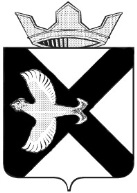 АДМИНИСТРАЦИЯ МУНИЦИПАЛЬНОГО ОБРАЗОВАНИЯПОСЕЛОК БОРОВСКИЙПОСТАНОВЛЕНИЕ ____________2022г.						                  		№ ____рп.БоровскийТюменского муниципального района           В соответствии с Федеральным законом от 03.12.2012 № 230-ФЗ «О контроле за соответствием расходов лиц, замещающих государственные должности, и иных лиц их доходам», Уставом муниципального образования поселок Боровский:Внести в постановление администрации муниципального образования поселок Боровский от 16.10.2015 № 272 «Об утверждении порядка размещения сведений о доходах, расходах, об имуществе и обязательствах имущественного характера муниципальных служащих и членов их семей администрации муниципального образования поселок Боровский на официальном сайте Администрации Тюменского муниципального района и предоставления этих сведений официальным общероссийским и областным средствам массовой информации для опубликования» (далее–постановление) следующие изменения:	в подпункте «б» пункта 3 приложения к постановлению после слов «паев в уставных (складочных) капиталах организаций,» дополнить словами «цифровых финансовых активов, цифровой валюты,»;	приложение 2 к порядку изложить в новой редакции согласно приложению к настоящему постановлению.3. Контроль за исполнением настоящего распоряжения возложить на заместителя главы администрации по правовым и кадровым вопросам.Глава муниципального образования                                                   С.В. СычеваПриложение к постановлению администрациимуниципального образования посёлок Боровский от16.10.2015 № 272(с изменениями от 10.10.2016 № 191)Порядокразмещения сведений о доходах, расходах, об имуществе и обязательствах имущественного характера муниципальных служащих и членов их семей администрации муниципального образования  посёлок Боровский на официальном сайте администрации Тюменского муниципального района и предоставления этих сведений официальным общероссийским и областным средствам массовой информации для опубликования1. Настоящим Порядком размещения сведений о доходах, расходах, об имуществе и обязательствах имущественного характера муниципальных служащих и членов их семей администрации муниципального образования посёлок Боровский  на официальном сайте администрации Тюменского муниципального района и предоставления этих сведений официальным общероссийским и областным средствам массовой информации для опубликования (далее – Порядок) устанавливаются обязанности администрации муниципального образования посёлок Боровский Тюменского муниципального района (далее – администрация) по размещению сведений о доходах, расходах, об имуществе и обязательствах имущественного характера муниципальных служащих администрации и членов их семей на официальном сайте администрации Тюменского муниципального района www.atmr.ru (далее – официальный сайт), а также по предоставлению этих сведений официальным общероссийским и областным средствам массовой информации (далее – средства массовой информации) для опубликования в связи с их запросами.2. На официальном сайте подлежат размещению сведения о доходах, расходах, об имуществе и обязательствах имущественного характера, предоставляемые муниципальными служащими администрации, замещающими должности муниципальной службы, включенные в соответствующий перечень, установленный муниципальным правовым актом.3. На официальном сайте размещаются, а также средствам массовой информации предоставляются для опубликования следующие сведения:а) сведения о доходах, об имуществе и обязательствах имущественного характера муниципальных служащих администрации и членов их семей (далее – сведения о доходах, об имуществе и обязательствах имущественного характера), по форме согласно приложению 1 к настоящему Порядку;б) сведения об источниках получения средств, за счет которых совершены сделки по приобретению земельного участка, иного объекта недвижимого имущества, транспортного средства, ценных бумаг, долей участия, паев в уставных (складочных) капиталах организаций, цифровых финансовых активов, цифровой валюты, если общая сумма таких сделок превышает общий доход муниципального служащего администрации и его супруги (супруга) за три последних года, предшествующих отчетному периоду (далее – сведения о расходах), по форме согласно приложению 2 к настоящему Порядку. 
Под членами семьи муниципальных служащих администрации, указанных в подпункте «а», «б» настоящего пункта, понимаются супруга (супруг), несовершеннолетние дети.4. В размещаемых на официальном сайте и предоставляемых средствам массовой информации для опубликования сведениях о доходах, расходах, об имуществе и обязательствах имущественного характера запрещается указывать:а) иные сведения (кроме сведений, предусмотренных приложениями 1, 2 к настоящему Порядку) о доходах, расходах, об имуществе и обязательствах имущественного характера муниципального служащего администрации, его супруги (супруга), несовершеннолетних детей; 
б) персональные данные супруги (супруга), несовершеннолетних детей муниципального служащего администрации;в) данные, позволяющие определить место жительства, почтовый адрес, телефон и иные индивидуальные средства коммуникации муниципального служащего администрации, его супруги (супруга), несовершеннолетних детей;г) данные позволяющие определить местонахождение объектов недвижимого имущества, принадлежащих муниципальному служащему администрации, его супруге (супругу), несовершеннолетним детям;д) информацию, отнесенную к государственной тайне или являющейся конфиденциальной.5. Сведения о доходах, расходах, об имуществе и обязательствах имущественного характера, за весь период замещения должностей, замещение которых влечет за собой размещение сведений о доходах, расходах об имуществе и обязательствах имущественного характера, а также сведения о доходах, расходах, об имуществе и обязательствах имущественного характера его супруги (супруга) и несовершеннолетних детей находятся на официальном сайте и ежегодно обновляются в течение 14 рабочих дней со дня истечения срока, установленного для их представления.Сведения о доходах, расходах, об имуществе и обязательствах имущественного характера не подлежат удалению с официального сайта в течение всего периода замещения соответствующей должности муниципальной службы.6. Сведения о доходах, расходах, об имуществе и обязательствах имущественного характера для размещения на официальном сайте заполняются лицом, ответственным за кадровую работу в администрации по форме согласно приложениям 1, 2.7. В случае представления муниципальными служащими администрации уточненных сведений о доходах, об имуществе и обязательствах имущественного характера, соответствующая форма, размещенная на официальном сайте, подлежит изменению согласно представленным уточненным сведениям.Внесение изменений производится не позднее 7 рабочих дней со дня представления уточненных сведений.7.1. В случае установления по результатам проверки, предусмотренной подпунктом «а» пункта 1 Положения о порядке проведения проверки достоверности и полноты сведений, представляемых гражданами, претендующими на замещение должностей муниципальной службы, включенных в соответствующий перечень, а также муниципальными служащими, замещающими указанные должности, достоверности и полноты сведений, представляемых гражданами при поступлении на муниципальную службу, и соблюдения муниципальными служащими ограничений, запретов, требований о предотвращении и урегулировании конфликта интересов, исполнения ими обязанностей, установленных Федеральным законодательством, утвержденного постановлением Правительства Тюменской области от 10.04.2012 № 135-п, факта представления муниципальным служащим, недостоверных и (или) неполных сведений о доходах, об имуществе и обязательствах имущественного характера, сведения, размещенные на официальном сайте, подлежат изменению в соответствии с итогами проведенной проверки. При этом в случае, если нарушения выявлены в представленных сведениях о доходах, об имуществе и обязательствах имущественного характера за несколько отчетных периодов (календарных лет), изменению на сайте подлежат сведения, размещенные на сайте только за последний отчетный период (календарный год), в котором в ходе проверки были выявлены нарушения. Сведения, размещенные за предыдущие отчетные периоды, изменению не подлежат.Внесение изменений производится не позднее 7 рабочих дней со дня, следующего за днем поступления доклада о результатах проверки, которым установлено представление муниципальным служащим недостоверных и (или) неполных сведений о доходах, об имуществе и обязательствах имущественного характера, а в случае, если доклад рассматривался на заседании комиссии по соблюдению требований к служебному поведению и урегулированию конфликта интересов - не позднее 7 рабочих дней со дня, следующего за днем принятия комиссией соответствующего решения.8. В случае увольнения муниципального служащего администрации сведения о доходах, расходах, об имуществе и обязательствах имущественного характера его и членов его семьи подлежат удалению с официального сайта не позднее 7 рабочих дней со дня увольнения с муниципальной службы.9. Размещение сведений о доходах, расходах, об имуществе и обязательствах имущественного характера, в том числе уточненных сведений о доходах, об имуществе и обязательствах имущественного характера, удаление данных сведений с официального сайта производится управлением информационной политики администрации Тюменского муниципального района на основании официального письма администрации. Формы, согласно приложениям 1, 2 представляются в управление информационной политики администрации Тюменского муниципального района на электронном носителе, а также в печатном виде с сопроводительным письмом администрации.10. Сведения о доходах, расходах об имуществе и обязательствах имущественного характера предоставляются средствам массовой информации для опубликования по их запросам в том случае, если запрашиваемые сведения отсутствуют на официальном сайте.11. Лицо, ответственное за кадровую работу в администрации:а) в течение 3 рабочих дней со дня поступления запроса от средства массовой информации сообщают о нем муниципальному служащему администрации, в отношении которого поступил запрос;б) в течение 7 рабочих дней со дня поступления запроса от средства массовой информации обеспечивают предоставление ему сведений, предусмотренных приложениями 1,  2 к настоящему Порядку, в том случае, если запрашиваемые сведения отсутствуют на официальном сайте.12. Лицо, ответственное за кадровую работу в администрации, обеспечивающее процедуру размещения сведений о доходах, расходах, об имуществе и обязательствах имущественного характера на официальном сайте и их представление официальным средствам массовой информации для опубликования, несет в соответствии с законодательством Российской Федерации ответственность за несоблюдение настоящего Порядка, а также за разглашение сведений, отнесенных к государственной тайне или являющихся конфиденциальными.Приложение 1 к ПорядкуСведения о доходах, об имуществе и обязательствах имущественного характера муниципальных служащих администрации  муниципального образования посёлок Боровский и членов их семей за __________ годПриложение 2к ПорядкуСведения об источниках получения средств, за счет которых совершены сделки по приобретению земельного участка, иного объекта недвижимого имущества, транспортного средства, ценных бумаг, долей участия, паев в уставных (складочных) капиталах организаций, цифровых финансовых активов, цифровой валюты, если общая сумма таких сделок превышает общий доход муниципального служащего и его супруги (супруга) за три последних года, предшествующих отчетному периоду_____________________________________<1> Степень родства указывается в случае, если сделка совершена супругой (супругом) или несовершеннолетним ребенком.<2> Указывается приобретенное имущество: земельный участок, иной объект недвижимого имущества (жилой дом, квартира, дача, гараж, иное недвижимое имущество); транспортное средство (с указанием вида и марки); ценные бумаги, доли участия, паи в уставных (складочных) капиталах организаций с указанием вида ценной бумаги; цифровые финансовые активы, цифровая валюта.<3> Доход по основному месту работы; доход от иной разрешенной законом деятельности; доход от вкладов в банках и иных кредитных организациях; накопления за предыдущие годы; наследство; дар; заем; ипотека; доход от продажи имущества; иные кредитные обязательства; другое.О внесении изменений в Постановление администрации муниципального образования поселок Боровский от 16.10.2015 №272 «Об утверждении порядка размещения сведений о доходах, расходах, об имуществе и обязательствах имущественного характера муниципальных служащих и членов их семей администрации муниципального образования посёлок Боровский на официальном сайте администрации Тюменского муниципального района и предоставления этих сведений официальным общероссийским и областным средствам массовой информации  для  опубликования Фамилия, имя отчество муниципального служащегоДолжность / для членов семьи – степень родстваОбщая сумма дохода за отчетный год(в рублях)*отдельной строкой выделяется доход от отчуждения имуществаПеречень объектов недвижимости, принадлежащих на праве собственностиПеречень объектов недвижимости, принадлежащих на праве собственностиПеречень объектов недвижимости, принадлежащих на праве собственностиПеречень объектов недвижимости, находящихся в пользованииПеречень объектов недвижимости, находящихся в пользованииПеречень объектов недвижимости, находящихся в пользованииТранспортные средства, принадлежащие на праве собственности(вид и марка)Фамилия, имя отчество муниципального служащегоДолжность / для членов семьи – степень родстваОбщая сумма дохода за отчетный год(в рублях)*отдельной строкой выделяется доход от отчуждения имуществаВид объекта недвижимостиПлощадь (кв.м.)Страна расположенияВид объекта недвижимостиПлощадь (кв.м.)Страна расположенияТранспортные средства, принадлежащие на праве собственности(вид и марка)12345678910Фамилия, имя отчество муниципального служащегоДолжность / для членов семьи – степень родства<1>Имущество, приобретенное по сделкам, сумма которых превышает общий доход муниципального служащего и его супруги (супруга) за три последних года, предшествующих отчетному периоду <2>Источник получения средств, за счет которых приобретено имущество <3>1234